Module Home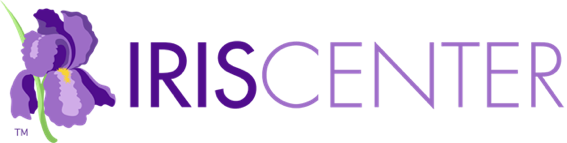 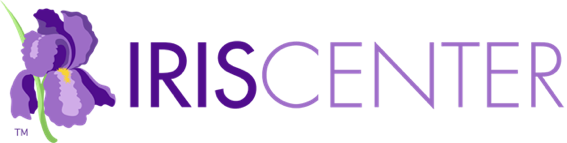 Module Description: This module, the second in a series on intensive intervention, offers information on making data-based instructional decisions. Specifically, the resource discusses collecting and analyzing progress monitoring and diagnostic assessment data. Developed in collaboration with the National Center on Intensive Intervention at American Institutes for Research and the CEEDAR Center, this resource is designed for individuals who will be implementing intensive interventions (e.g., special education teachers, reading specialists, interventionists) (est. completion time: 3 hours). Link: Intensive Intervention (Part 1): Using Data-Based Individualization to Intensify Instruction [IRIS Module]ChallengeVideo: In the module Intensive Intervention (Part 1), you learned…Initial ThoughtsWhat is data-based individualization?How can school personnel use data to make instructional decisions?Perspectives & ResourcesModule ObjectivesBe familiar with the data-based individualization processUnderstand how to make data-based instructional decisionsBe familiar with processes for collecting and analyzing progress monitoring data and diagnostic assessment dataUnderstand how to use these data to make instructional adaptationsPage 1: Overview of Data-Based IndividualizationLike Natalia, the student depicted in this module’s Challenge…In contrast to targeted instruction, intensive intervention is… [bullet points]More specifically, DBI… [bullet points]For Your InformationLink: multi-tiered system of supports (MTSS) [definition]Link: response to intervention (RTI) [definition]Link: Positive Behavioral Intervention and Supports [definition]Link: evidence-based intervention [definition]DBI Steps [table]Link: progress monitoring [definition]Link: Intensive Intervention (Part 1): Using Data-Based Individualization to Intensify Instruction [IRIS Module]For Your InformationLink: National Center on Intensive Intervention [website]Page 2: Collecting and Evaluating DataCollecting and evaluating data is extremely important when…There are three steps in the DBI process when… [bullet points]Link: formative assessment [definition]Link: Intensive Intervention (Part 1): Using Data-Based Individualization to Intensify Instruction [IRIS Module]DBI Process [table]Audio: Rebecca Zumeta Edmonds discusses the different uses of…Audio: Sarah Arden discusses the importance of making data-based…Who Implements DBI?Page 3: Progress MonitoringRecall that Step 2 and Step 5 of the DBI process involve progress…General outcome measures are… [bullet points]For Your InformationLink: Academic Progress Monitoring Tools Chart [web page]Link: Progress Monitoring Handouts [PDF]The steps below describe how to do this. [bullet points]Link: benchmark [definition]Link: goal line [definition]Link: median [definition]Link: Click to view a sample probe that has… [drop-down menu]Audio: Listen as Devin Kearns discusses the importance of collecting…Page 4: Analyzing Progress Monitoring DataAfter making adaptations to an intervention, the teacher needs to…For Your InformationClick to learn more about this process [PDF]Audio: Listen as Sarah Arden discusses how long a teacher should…ActivityImproving [drop-down menu]Not improving [drop-down menu]Page 5: Diagnostic AssessmentIn the DBI process, teachers use a diagnostic assessment…When progress monitoring data indicate that a… [bullet points]Audio: Listen as Rebecca Zumeta Edmonds discusses several…Link: fidelity [definition]Error AnalysisPage 6: Error Analysis for ReadingTo conduct an error analysis for students reading at first- through…Link: Click to view an example of a PRF probe on which… [PDF]For Your InformationOne way to do this is to systematically record… [bullet points]Actual Word/Student Responses/Error Categories [table]For Your InformationLink: Handout: Phonics Inventory [PDF]ActivityLink: Natalia’s marked probe [PDF]Actual Word/Students Responses/Error Categories [table]Link: Click for feedback [drop-down table]Resources for Addressing Reading SkillsLink: The Meadows Center for Preventing Education… [website]Link: Florida Center for Reading Research: Sample… [website]Page 7: Error Analysis for MathematicsError analysis can also be conducted for mathematics…The teacher can… [bullet points]Link: Click to view an example of a mathematics worksheet… [PDF]For Your InformationLink: Handout: Mathematics Assessment Supplement [PDF]Common Types of Computation Errors [table]Link: Click to view the worksheet [PDF]Problems Analyzed from Cole’s Worksheet [table]Link: Click to view Systematic Analysis of Student Errors… [web page]ActivityLink: Click here to begin [drop-down menu]Link: Click for feedback [drop-down menu]Resources for Addressing Mathematics SkillsLink: collection of sample lessons and activities [web page]Page 8: Making Data-Based Instructional Decisions for ReadingRecall from the Challenge that Natalia is a fourth-grade student…Natalia received targeted instruction… [bullet points]Keep in MindLink: Intensive Intervention (Part 1): Using Data-Based Individualization to Intensify Instruction [IRIS Module]Begin the DBI ProcessStep 1: Validated Intervention ProgramThe adapted intervention will be delivered… [bullet points]Step 2: Progress MonitoringActivityLink: Natalia is making adequate… [drop-down menu]Link: Natalia is not making… [drop-down menu]Link: There is not enough data to… [drop-down menu]Step 3: Diagnostic AssessmentInformal diagnostic assessments help… [bullet points]Link: Click to review Natalia’s… [drop-down menu]Step 4: Instructional AdaptationUsing the informal diagnostic assessment… [bullet points]Step 5: Progress MonitoringKeep in MindStep 3: Diagnostic AssessmentThese data indicate that Natalia is… [bullet points]Step 4: Instructional AdaptationStep 5: Progress MonitoringSummaryPage 9: Making Data-Based Instructional Decisions for MathematicsThe module Intensive Intervention (Part 1): Using Data-Based Individualization to Intensify Instruction [IRIS Module]Therefore, he received targeted instruction… [bullet points]Keep in MindLink: Intensive Intervention (Part 1): Using Data-Based Individualization to Intensify Instruction [IRIS Module]Begin the DBI ProcessStep 1: Validated Intervention ProgramThe adapted intervention will be delivered… [bullet points]Step 2: Progress MonitoringActivityLink: Cole is making adequate… [drop-down menu]Link: Cole is not making… [drop-down menu]Link: There is not enough data to… [drop-down menu]Step 3: Diagnostic AssessmentLink: Click to view the worksheet that Cole’s teacher… [PDF]Problems Analyzed from Cole’s Worksheet [table]Activity: Step 3Problems Analyzed from Cole’s Worksheet [table]Link: Click for feedback [drop-down table]Step 4: Instructional AdaptationCole’s support team recommends the… [bullet points]Step 5: Progress MonitoringKeep in MindSummaryPage 10: References & Additional ResourcesSuggested module citationReferencesAdditional ResourcesPage 11: CreditsContent ExpertsModule DevelopersContent Expert ReviewersModule Production TeamMediaWrap UpSummary of the moduleLink: formative assessment [definition]DBI Process [table]Audio: Listen as Chris Lemons summarizes the types of data collected…Revise Initial ThoughtsAssessmentTake some time now to answer the following questions.You Have Completed This ModuleGive Us Your FeedbackLink: Module Feedback FormProfessional Development HoursLink: IRIS PD OptionsRelated Resources [link]       NOTES       NOTES       NOTES       NOTES       NOTES       NOTES       NOTES       NOTES       NOTES       NOTES       NOTES       NOTES       NOTES       NOTES